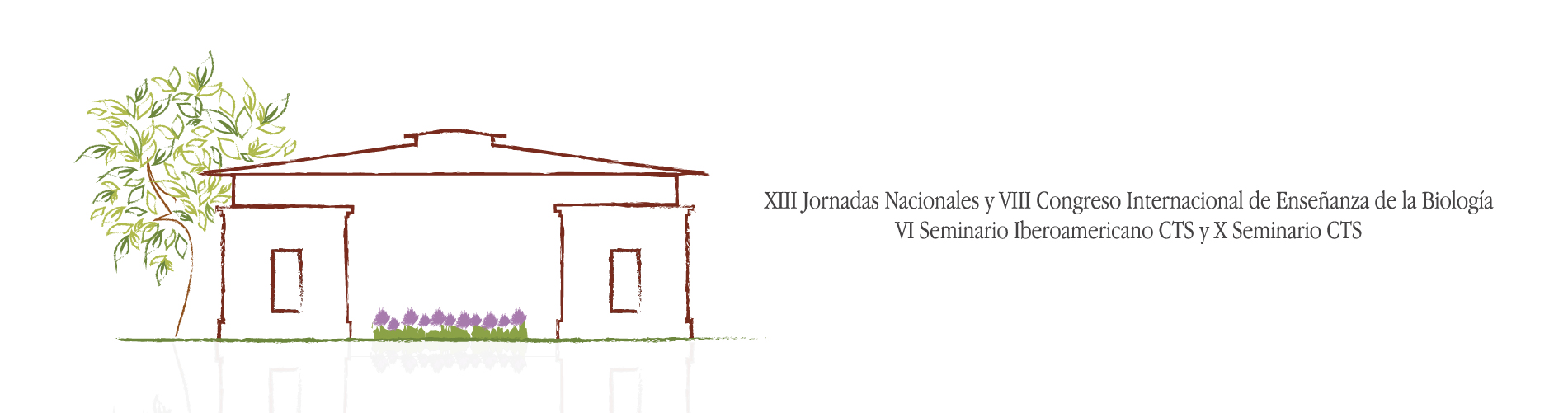 SEGUNDA COMUNICACIÓNASOCIACIÓN DE DOCENTES DE CIENCIAS BIOLÓGICAS DE LA ARGENTINA (ADBiA)ASOCIACIÓN IBEROAMERICANA CTS EN LA EDUCACIÓN EN CIENCIAS (AIA – CTS)XIII Jornadas Nacionales – VIII Congreso Internacional de Enseñanza de la Biología“Hacia una mejor educación científica: Construyendo puentes entre la investigación y las prácticas de enseñanza”VI Seminario Iberoamericano CTS y X Seminario CTS"Para una educación CTS: Construyendo puentes entre la investigación y las prácticas" Bernal, Buenos Aires, Argentina, 1, 2 y 3 de agosto de 2018Presentación La Asociación de Docentes de Ciencias Biológicas de Argentina –ADBiA- y la Asociación Iberoamericana CTS en la Educación en Ciencias, convocan a docentes, investigadores/as y estudiantes, a participar en las XIII Jornadas Nacionales, VIII Congreso Internacional de Enseñanza de la Biología y el VI Seminario Iberoamericano CTS y X Seminario CTS, a realizarse en la Universidad Nacional de Quilmes (Bernal, Buenos Aires, Argentina), los días 1, 2 y 3 de agosto de 2018. Se propone un ámbito para la reflexión, el análisis y el debate en torno a las temáticas del campo de la educación científica, como así también para la exposición de alternativas innovadoras y desarrollos investigativos.En esta instancia se desarrollarán conjuntamente dos eventos de carácter internacional: a las Jornadas y Congreso de ADBiA se le suman los correspondientes a la AIA – CTS, que por primera vez tienen sede en Argentina.La confluencia de ambos encuentros apunta a que, sin perder la especificidad de cada uno, se produzca un mutuo enriquecimiento a partir de compartir diferentes perspectivas en relación a la educación científica y la investigación asociada a ella. Justamente, dicha confluencia se refleja en los lemas elegidos para los dos eventos, que se centran en el problema de la brecha entre los desarrollos investigativos en el área de la didáctica de las ciencias naturales y lo que sucede en las aulas reales de los diferentes niveles educativos.Propósitos Promover el debate, la reflexión y la elaboración de propuestas superadoras en torno a problemáticas relevantes asociadas con el aprendizaje y la enseñanza de las ciencias naturales. Favorecer la articulación de acciones que contribuyan a mejorar la calidad de la educación científica, a partir del intercambio y la cooperación entre los educadores/as e investigadores/as en didáctica de las ciencias naturales. Contribuir a la actualización profesional de los/las docentes de ciencias naturales, habilitando ámbitos propicios para pensar la práctica desde una perspectiva crítica y comprometida.Propiciar la discusión de diferentes abordajes o perspectivas desde la investigación didáctica en relación a problemas de la enseñanza de las ciencias naturales.Promover la conformación de redes de intercambio entre colectivos de investigadores/as y docentes, a nivel nacional e internacional.Conferencistas invitadosDra. Agustina Echeverría (UFG - Universidade Federal de Goiás)Dr. Ángel Vázquez Alonso (UIB - Universitat de les Illes Balears)Dr. Rui Marques Vieira ( UA -  Universidade de Aveiro)Idiomas oficiales de ambos eventos: Español y PortuguésEjes temáticos de las XIII Jornadas Nacionales – VIII Congreso Internacional de Enseñanza de la BiologíaFormación y desarrollo profesional del profesorado en Biología.  Problemas sociocientíficos y la mirada desde la complejidad. Su relación con la enseñanza de la Biología  Naturaleza de la ciencia y enseñanza de la Biología.  Hablar, leer y escribir en ciencias y en particular en Biología.  Tecnologías de la información y la comunicación en la enseñanza de la Biología.  La innovación en la enseñanza de la Biología: Estrategias, proyectos y actividades de aula.  Las actividades prácticas. Experiencias de innovación en el aula. Actividades prácticas de laboratorio, actividades prácticas de campo.  Educación para la salud y educación para las sexualidades. Nuevos enfoques y perspectivas. La didáctica de las ciencias naturales en el ámbito universitario: desafíos y perspectivas.La Educación Ambiental como eje transversal del currículo.Ejes temáticos del VI Seminario Iberoamericano CTS y X Seminario CTSEducación CTSA para el Desarrollo Sostenible.Desarrollo de competencias profesionales a través de la educación CTS.La educación CTS en la formación docente.Innovaciones en la educación CTS en la escuela secundaria.Experiencias de educación en CTS en la escuela primaria e inicial.Actividades que se desarrollarán en ambos eventos Conferencias  Comunicaciones orales.  Comunicaciones en formato póster.  Mesas redondas y paneles.  Conversaciones mano a mano con especialistas.  Talleres de actualización.  Destinatarios para ambos eventosDocentes de nivel medio y superior, terciario y universitario.Investigadores/as en didáctica de las ciencias naturales y de otras disciplinas interesados/as en la enseñanza de las ciencias naturales.Estudiantes de nivel superior terciario y universitario. Estudiantes de posgrado en didáctica de las ciencias naturales y disciplinas afines.Inscripciones para ambos eventosPara poder gestionar su inscripción (con la misma única inscripción y pago queda automáticamente inscripto/a en ambos eventos), ingrese al siguiente link:http://adbiacts.web.unq.edu.ar/inscripciones/Valores de inscripción (en pesos argentinos)1Socios/as de ADBiA con cuota al día. Se deberá presentar comprobante 2Socios/as de otras asociaciones de docentes/investigadores/as de ciencias naturales de Iberoamérica con la cuota al día - se deberá presentar comprobante (APFA - ADEQRA - ABRAPEC - EDUCyT, APICE, AIA - CTS) 3Estudiantes de especializaciones, licenciaturas, maestrías y doctorados vinculados con la didáctica de las ciencias naturales. Se deberá presentar constancia que acredite tal condición.Presentación de trabajos en formato comunicación oral o póster (para los ejes de los dos eventos): Para las XIII Jornadas Nacionales – VIII Congreso Internacional de Enseñanza de la Biología: http://adbia.org.ar/congresos/index.php/JNEB2018/jneb2018Para el VI Seminario Iberoamericano CTS y X Seminario CTS http://adbia.org.ar/congresos/index.php/SIACTS/SIACTSConvocatoria para la presentación de talleresNormas para la presentación de talleresA continuación, se especifican los requisitos para que la propuesta sea considerada por el Comité Organizador.La temática debe inscribirse en alguno/s de los ejes que contemplan los eventos convocantes.El tiempo disponible para el desarrollo de cada taller es de dos horas y media como máximo.En función de los tiempos y espacios previstos, se realizará una valoración y selección de las propuestas en relación a su relevancia y calidad didáctica, de la oferta disponible en función de cada eje y de las demandas de las profesoras y profesores en cuanto a temáticas preferidas (relevadas en las ediciones anteriores del Congreso ADBiA). En determinadas instancias, puede ser que se les solicite a las/los responsables del taller en cuestión la posibilidad de replicarlo en otro momento de la agenda, si es que el mismo ha tenido muchos inscriptos y ha quedado desbordado de público.La decisión del Comité Organizador en relación a los talleres aceptados será inapelable.Los trabajos y anexos  deben ser enviados a la siguiente dirección de correo electrónico: tallercongreso2018@gmail.com Fecha límite para el envío de propuestas para talleres: 9 de abril de 20181. Título del tallerEl título en sí mismo debe dar una idea cabal de la propuesta. Evitar nombres de fantasía que no den cuenta claramente de la temática a abordar2. Datos de el/la/los/las responsables del tallerNombre y apellido, título académico, institución en la que se desempeña, dirección de correo electrónico3. Descripción de la propuestaResumen de la propuesta de 250 palabras como máximo. 4. Destinatarios/asEspecificar destinatarios/as: Profesores/as de biología, de ciencias naturales en general, o de alguna ciencia natural en específico, el nivel al que se destina (primario, secundario, superior). Indicar la cantidad de asistentes máxima con la que se puede trabajar.5. Objetivos del taller6. Marco teórico en el que se fundamenta la propuesta7. Breve descripción de las actividades que se propondrán a los/las asistentesIndicar además si el taller requiere de laboratorio o algún otro espacio específico.8. Referencias bibliográficasAPA sexta edición. 9. Materiales a utilizar en el tallerIndicar los materiales con los que deberán contar los/las asistentes: textos e impresos sobre los que se trabajará (adjuntar anexos), netbooks, otros insumos. (Aclarar si los materiales necesarios los proveerán l@s responsables del taller o debe ser suministrado por la organización del Congreso).10. Recursos tecnológicos necesariosEspecificar si se requerirá de cañón proyector y de netbook/notebook, si no se cuenta con la propia.  Aspectos generales de formatoLetra Arial 12, justificado, márgenes superior e inferior de 2.54 cm y de izquierda y derecha de 1,91 cm. Título principal del taller: Arial 14, negritaLos títulos de los diferentes apartados: Arial 12, negrita.Los subtítulos: Arial 12, cursiva. Extensión máxima del documento: 1000 palabras, aproximadamente 4 páginas. Anexar al documento:CV de c/u de l@s responsables del tallerMaterial bibliográfico u otro tipo de material impreso que deberá ser distribuido a l@s asistentes.Lugar de realizaciónUniversidad Nacional de Quilmes (UNQ)http://www.unq.edu.ar/Roque Sáenz Peña 352, B1876BXD Bernal, Buenos Aires, ArgentinaPara más información: Página web del congreso: http://adbiacts.web.unq.edu.ar/Consultas: congreso.adbia.cts@gmail.comOrganizan ADBiA Central – Sede: Instituto de Investigaciones CeFIEC – Intendente Güiraldes 2160 – 2do, piso, Pabellón II - Ciudad Autónoma de Buenos Aires. http://adbia.org.arAIA- CTS http://aia-cts.web.ua.pt/?lang=esUniversidad Nacional de Quilmes (UNQ)http://www.unq.edu.ar/Universidad Nacional del Litoralhttps://www.unl.edu.ar/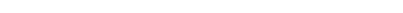 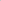 Hasta el 31 de marzo de 2018 Hasta el 31 de mayo de 2018 Hasta el 1 de agosto de 2018 Docentes socios/as1, 2y estudiantes de posgrado3100013001700Docentes No socios/as 180023003000Estudiantes de profesorados330 480 660 